Поселковая администрация сельского поселения «Поселок Детчино»Малоярославецкого  районаКалужской  областиПОСТАНОВЛЕНИЕ«___»  _____________  2022 г.	         №  _____О внесении  изменений и дополнений в Постановлениепоселковой администрации сельского поселения «Поселок Детчино» от 26.09.2019 № 219 (в ред. № 236 от 17.12.2020; № 207 от 07.10.2021; № 226 от 29.10.2021;№ 265 от 16.12.2021) «Об утверждении перечня муниципальных программ сельского поселения «Поселок Детчино» на 2020-2025гг.»        В соответствии со статьей 179 Бюджетного кодекса Российской Федерации, Постановлением поселковой администрации СП «Поселок Детчино от 27.12.2019 № 321  «Об утверждении Порядка принятия  решений о разработке  муниципальных программ СП «Поселок Детчино», их формирования и реализации и Порядка проведения оценки эффективности реализации муниципальных программ сельского поселения «Поселок Детчино»», а также руководствуясь  статьей 38  Устава сельского  поселения « Поселок Детчино»Поселковая администрация сельского поселения «Поселок Детчино»П О С Т А Н О В Л Я Е Т:1. Внести изменения и дополнения в Постановление поселковой администрации сельского поселения «Поселок Детчино» от 26.09.2019 № 219 «Об утверждении перечня муниципальных программ сельского поселения «Поселок Детчино» на 2020-2025 гг.» (в ред. № 236 от 17.12.2020; № 207 от 07.10.2021; № 226 от 29.10.2021; № 265 от 16.12.2021), изложив Приложение № 1 в новой редакции.2. Настоящее постановление вступает в силу с момента подписания и распространяет свое действие на правоотношения, возникшие с 01.01.2023 года, а также подлежит официальному опубликованию (обнародованию) и размещению на официальном сайте администрации сельского поселения «Поселок Детчино».  Глава поселковой администрации сельского поселения «Поселок Детчино»                                          С.Н.Куприков                                                                                                                                                                                                                          Приложение № 1к Постановлению поселковой администрации СП «Поселок Детчино»	№_  ___от «____» ___________ 2022 г.		Переченьмуниципальных программ сельского поселения «Поселок Детчино на 2020-2025 годы№ п\пНаименование программыНаименование ответственных исполнителей муниципальных программ сельского поселения «Поселок Детчино»1Муниципальная программа «Развитие культуры в сельском поселении «Поселок Детчино» на 2020-2025 годы»МБУ «Детчинский дом культуры»2Муниципальная программа «Развитие физической культуры и спорта на территории сельского поселения «Поселок Детчино» на 2020-2025 годы»МБУ «СК «Олимпионик»3Муниципальная программа «Развитие и создание условий для работы сельских библиотек в сельском поселении «Поселок Детчино» на 2020-2025 годы»МБУ «Детчинская сельская библиотека»4Муниципальная программа «Организация и проведение мероприятий в сфере культуры, искусства и кинематографии в сельской поселении «Поселок Детчино»» на 2020-2025 гг.»МБУ «Детчинский дом культуры»;МБУ «СК «Олимпионик»;МБУ «Детчинская сельская библиотека»5Муниципальная программа «Социальная поддержка граждан в сельском поселении «Поселок Детчино» на 2020-2025»Поселковая администрация СП «Поселок Детчино»6Муниципальная программа «Комплексное благоустройство территории сельского поселения «Поселок Детчино» на 2020-2025 годы»МБУ «Управление благоустройством»6.1Подпрограмма «Борьба с борщевиком Сосновского на территории СП «Поселок Детчино» на 2022-2025 годы»Поселковая администрация СП «Поселок Детчино»;МБУ «Управление благоустройством»7Муниципальная программа «Энергосбережение и повышение энергоэффективности в сельском поселении «Поселок Детчино»  на 2021-2023 годы»Поселковая администрация СП «Поселок Детчино»;МБУ «Управление благоустройством»7.1Подпрограмма «Современное управление уличным освещением» 2020-2024 годы»Поселковая администрация СП «Поселок Детчино»;МБУ «Управление благоустройством»8Муниципальная программа «Развитие муниципальной службы в сельском поселении «Поселок Детчино» на 2020-2025 годы»Поселковая администрация СП «Поселок Детчино»8.1Подпрограмма «Социальные гарантии муниципальным служащим в сельском поселении «Поселок Детчино» на 2022-2025 годы»Поселковая администрация СП «Поселок Детчино»9Муниципальная программа «Формирование современной городской среды муниципального образования сельское поселение «Поселок Детчино» на 2018-2024 годы»Поселковая администрация СП «Поселок Детчино»;МБУ «Управление благоустройством»;МБУ «Детчинский дом культуры»;МБУ «СК «Олимпионик»;МБУ «Детчинская сельская библиотека»10Муниципальная программа «Чистая вода в сельском поселении «Поселок Детчино» на 2020-2025 годы»Поселковая администрация СП «Поселок Детчино»;МБУ «Управление благоустройством»11Муниципальная программа «Обеспечение пожарной безопасности на территории сельского поселения «Поселок Детчино» на 2020-2026 годы»Поселковая администрация СП «Поселок Детчино»;МБУ «Управление благоустройством»12Муниципальная программа «Профилактика правонарушений в сельском поселении «Поселок Детчино» на 2021 -2025 годы»Поселковая администрация СП «Поселок Детчино»;МБУ «Детчинский дом культуры»МБУ «СК «Олимпионик»МБУ «Детчинская сельская библиотека»13Муниципальная программа «Содержание и ремонт муниципального жилого фонда на территории сельского поселениия «Поселок Детчино» на 2022 -2024 годы»2Поселковая администрация СП «Поселок Детчино»14Муниципальная программа «Поддержка местных инициатив в муниципальном образовании сельское поселение «Поселок Детчино» на 2022-2024 годы»Поселковая администрация СП «Поселок Детчино»15Муниципальная программа «Поддержка и развитие малого и среднего предпринимательства на территории сельского поселения «Поселок Детчино» на 2022 -2024 годы»Поселковая администрация СП «Поселок Детчино»16Муниципальная программа «Управление и распоряжение муниципальным имуществом в сельском поселении «Поселок Детчино» на 2022 -2024 годы»Поселковая администрация СП «Поселок Детчино»17Муниципальная программа «Развитие дорожного хозяйства сельского поселения «Поселок Детчино» на 2022 -2024 годы»Поселковая администрация сельского поселения «Поселок Детчино»Муниципальное бюджетное учреждение «Управление благоустройством»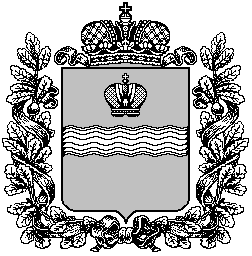 